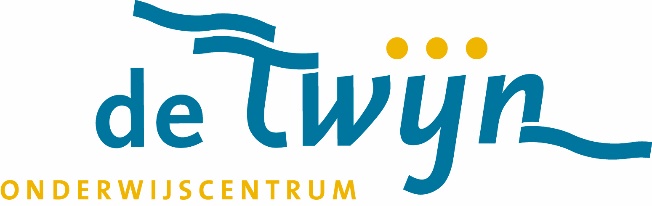 Voortgezet Speciaal OnderwijsPostbus 301908003 CD  Zwollebezoekadres Dr. Hengeveldweg 2ZwolleT (038) 453 55 06 E info@detwijn.nl Aan ouders / verzorgers en leerlingen van Onderwijscentrum de TwijnUitstroomprofiel Arbeid en A & ADGeachte heer / mevrouw en leerlingen,Er mag weer gevoetbald worden. Op zaterdag 7 januari 2023 zal het eerste PEC Zwolle 
G-voetbaltoernooi plaatsvinden in samenwerking met WRZV de Boog. Het is een toernooi voor G-sporters van 10 t/m 15 jaar.Op zaterdag 7 januari 2023 van 09.00 – 12.30 uur vindt het toernooi plaats in de WRZV Hallen in Zwolle. Naast het toernooi is er ook een open dag van WRZV de Boog met daarbij gave side-events waaraan je kunt deelnemen, ook wanneer je niet deelneemt als voetballer aan het toernooi. Of kun je gewoon een kijkje komen nemen en gezellig een praatje maken met de andere bezoekers.Locatie: WRZV Hallen, ZwolleDatum: zaterdag 7 januari a.s.Tijd: 09.00 – 12.30 uurWie wil deelnemen aan dit toernooi kan via de link onderaan deze brief het Google Form(ulier) invullen. Let op: De uiterste datum om je in te schrijven voor het toernooi is donderdag 8 december 23.45 uur. Formulieren die daarna worden ingevuld zullen niet meer worden meegenomen in het proces.Goed om te weten: waar normaal gesproken vanuit de Twijn de leerlingen worden begeleid tijdens de WRZV voetbaltoernooien, is dat bij dit toernooi niet het geval. Er wordt vanuit de organisatie een begeleider aangewezen voor de leerlingen. Leerlingen schrijven zich dus individueel met het formulier in. Menno zal volgende week vrijdag bekijken of genoeg leerlingen zich hebben ingeschreven om een team te kunnen vormen. Indien dat het geval is, zal de organisatie van het toernooi de leerlingen op de WRZV Hallen ontvangen en de voetbaltenues en dergelijke verzorgen. Zaalschoenen zijn verplicht om mee te nemen.Voor vragen kan gebeld of gemaild worden met Menno:
T 06 81 51 96 66 of m.tenbulte@ooz.nlMet vriendelijke groet,Menno ten Bulte & 
Bart te BoomeLink naar het inschrijfformulier: https://forms.office.com/r/kAB8U5v1vd DatumOnderwerpReferentie5 december 2022G-voetbaltoernooiMtB/ME/